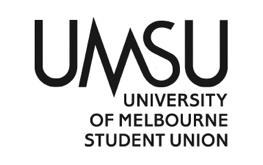   University of Melbourne Student UnionMeeting of the People of Colour CommitteeAgenda(Wednesday, 19, October, 2022, 3:00)Meeting 3(22)Location: zoomPetitioned by Isi, Reham and MoosaProcedural MattersElection of ChairMotion: To elect Hiba as Chair. Mover: Isi				Seconded:CARRIED without dissentAcknowledgement of Indigenous CustodiansAcknowledged by chair AttendanceAttendance: Isi, Reham, Mohamed, Moosa, PrernaApologiesAnushkaProxiesAnushka to PrernaMembershipAdoption of Agenda	Motion: To adopt the agenda as presented. Mover: Mohamed				Seconded: RehamCARRIED without dissentConfirmation of Previous Minutes		Conflicts of Interest DeclarationMatters Arising from the MinutesCorrespondence Office Bearer ReportsMotions on NoticeMotion 7.1: As everyone has moved from Union House to the new student precinct, all UMSU departments will be moving funds from their budgets (if possible) to Whole of Union Funds to help with the costs. Motions without NoticeNone Other BusinessNone Moe on leave for remainder of the monthNext MeetingClose	Motion 7.1: To endorse moving $3,600 from the People of Colour Department’s budget to Whole of Union Funds. Mover: IsiSeconder: RehamCARRIED without dissent